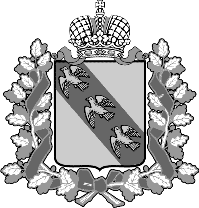 РОССИЙСКАЯ ФЕДЕРАЦИЯ ПРАВИТЕЛЬСТВО КУРСКОЙ ОБЛАСТИМИНИСТЕРСТВО ТРАНСПОРТА И АВТОМОБИЛЬНЫХ ДОРОГ КУРСКОЙ ОБЛАСТИПРИКАЗг. Курск                                                      №В соответствии с постановлениями Губернатора Курской области 
от 19.09.2022 № 261-пг «Об утверждении структуры исполнительных органов Курской области», от 05.03.2011 № 65-пг «Об утверждении Положения 
о Министерстве транспорта и автомобильных дорог Курской области», 
от 11.11.2022 № 339-пг «О внесении изменений в постановление Губернатора Курской области от 27.08.2010 № 343-пг», ПРИКАЗЫВАЮ:1. В наименовании, пункте 1, пункте 2 приказа комитета транспорта 
и автомобильных дорог Курской области от 09.07.2021 № 169 
«Об образовании комиссии по соблюдению требований к служебному поведению государственных гражданских служащих Курской области 
и руководителей государственных учреждений Курской области, 
в отношении которых комитет транспорта и автомобильных дорог Курской области осуществляет функции и полномочия учредителя, и урегулированию конфликта интересов в комитете транспорта и автомобильных дорог Курской области» (в редакции приказа от 24.08.2022 № 193) слово «комитет» 
в соответствующих падежах заменить словом «Министерство» 
в соответствующих падежах.2. В преамбуле указанного приказа слова «исполнительных органах государственной власти» заменить словами «исполнительных органах».3. В Состав комиссии по соблюдению требований к служебному поведению государственных гражданских служащих Курской области 
и руководителей государственных учреждений Курской области, 
в отношении которых комитет транспорта и автомобильных дорог Курской области осуществляет функции и полномочия учредителя, 
и урегулированию конфликта интересов в комитете транспорта 
и автомобильных дорог Курской области (далее – Комиссия), утвержденный указанным приказом, внести следующие изменения:1) слово «комитет» в соответствующих падежах заменить словом «Министерство» в соответствующих падежах, слова «председателя комитета» заменить словом «министра»;2) слова «В.В. Федорук – начальник управления транспорта комитета транспорта и автомобильных дорог Курской области» заменить словами «С.А. Грамчакова – начальник управления транспорта Министерства транспорта и автомобильных дорог Курской области».4. В Положение о Комиссии, утвержденное указанным приказом, внести следующие изменения:1) слова «комитет», «Комитет» в соответствующих падежах заменить словом «Министерство» в соответствующих падежах, слова «председатель Комитета» в соответствующих падежах заменить словом «министр» 
в соответствующих падежах;2) в пункте 2 слова «исполнительных органах государственной власти» заменить словами «исполнительных органах»;3) в пункте 2 слова «постановлениями Губернатора Курской области, Администрации Курской области,» исключить;4) в пункт 15.1 после слова «отчество» дополнить словами 
«(при наличии)».5. Приказ вступает в силу со дня его подписания.6. Контроль за исполнением настоящего приказа оставляю за собой. О внесении изменений в приказ комитета транспорта и автомобильных дорог Курской области от 09.07.2021 № 169 Министр			         С.В. Солдатенков